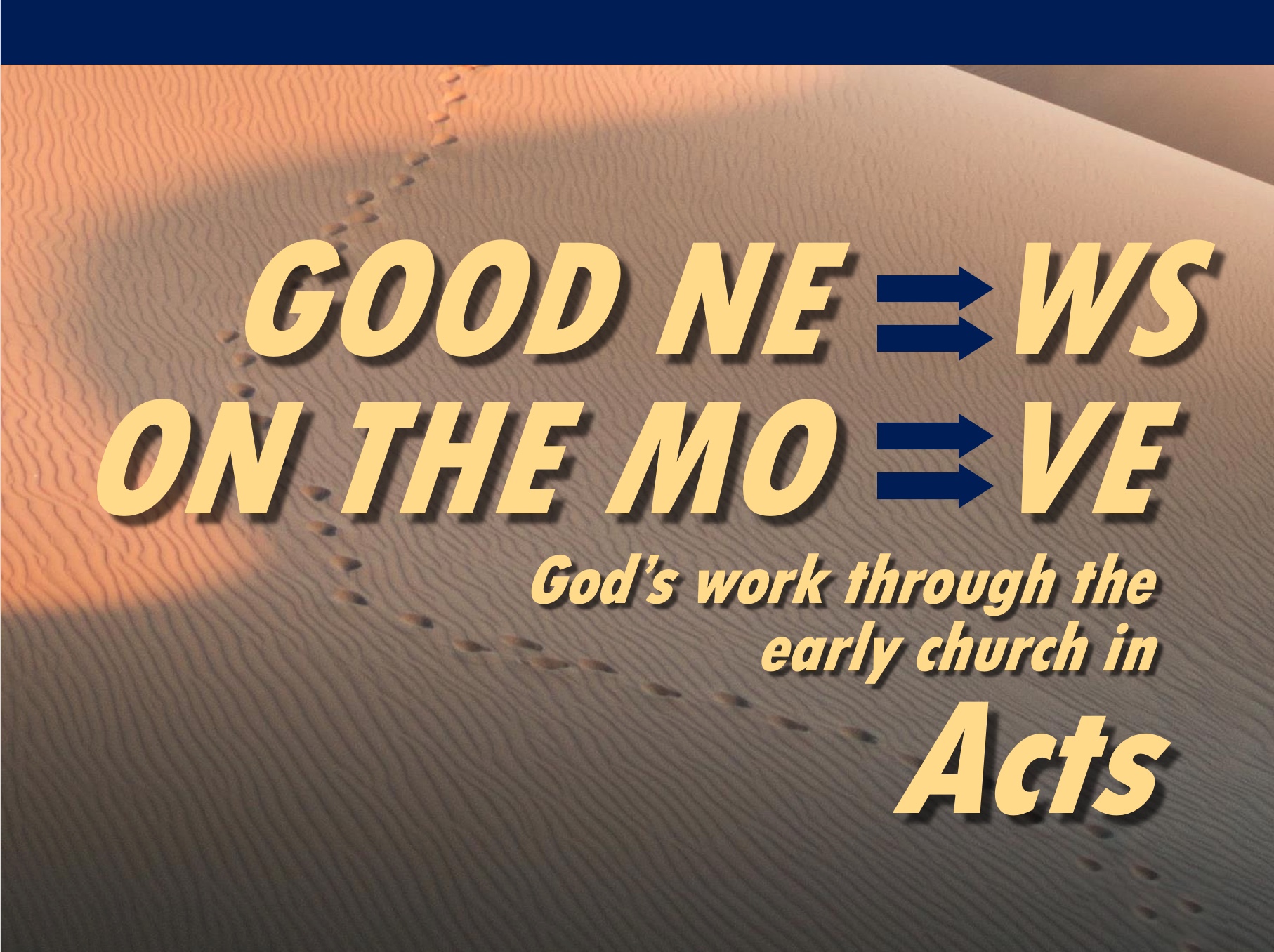 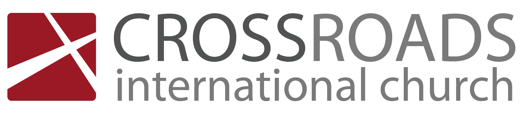 When Christians DisagreeActs 15:36–16:10IntroductionI once disagreed with my elders regarding God's direction for my life.Why do disagreements happen even among godly believers? Today we'll see three issues on Paul and Barnabas: why they disagreed (the issue), how they resolved it (the solution), and what resulted (the outcome).Paul and Barnabas disagreed whether to take John Mark on the second missionary journey (15:36-38).They agreed to revisit the newly established churches in Asia Minor.They disagreed whether to take along John Mark.John Mark had gone home early on their first missionary journey (13:13).Barnabas desired to take him.Paul didn't want him to come due to his earlier desertion.Luke is careful not to tag the blame on either one.Both of them felt that to do otherwise would be to dishonor God.Both of them felt that compromise or resolution was not possible.The best solution to an irreconcilable disagreement is separation (15:39a).Paul and Barnabas agreed to go separate ways.I believed my only choice was to go to Asia.Disagreement leading to separation may be God's means to expand His work (15:39b–16:10 = Main Idea)Paul and Barnabas' separation actually furthered the gospel.Two missionary journeys resulted from the separation.Paul went north to his homeland area of Tarsus and Galatia to follow-up on the new churches that brought Timothy into ministry (16:1-5).Barnabas had his own missionary journey to Cyprus—an area that also needed follow-up from the first journey.Two new apprentices received training for Christian service.Paul chose Silas to accompany him.  I doubt Paul would have taken Silas if he had Barnabas as his right-hand man.John Mark went with Barnabas.Paul got confirmation of the gospel going to Europe.He tried unsuccessfully to minister in Asia and Bithynia so had to leave Turkey—but should go east to the Far East (16:6-7)?God called him to Macedonia as the Lord wanted Europe to first hear the gospel (16:8-10).Paul and Barnabas still remained friends.Six years after their disagreement, Paul spoke positively about Barnabas in 1 Corinthians 9:6.Evidently, their different opinions didn’t sour their friendship.You have to hand it to Paul. He later admitted that Barnabas was right about John Mark after all.The gospel is furthered today in some separations between godly believers.After my disagreement with my church over God’s direction in my life, my church experienced God’s blessings.My going to Asia had several good results on the Asia side too:Our music team reached almost 200,000 with the gospel—and we counted on comment cards at least 10,000 decisions for Christ!My discipleship ministry bore fruit—three men whom I discipled ended up in full-time ministry.And most significantly for me?  I met my wife, Susan!ConclusionSo why does disagreement happen even among godly believers?  Differences leading to separation may be God's means to expand His work (MI repeated).Have you experienced your own painful disagreements with other Christians?How do you see God’s sovereign and gracious hand in it all?How has God blessed both sides of the debate?Scripture never encourages us to look for conflict—we're to seek unity.  Download this sermon PPT and notes for free at BibleStudyDownloads.org/resource/new-testament-preaching/